Department of Humanities and Fine Arts 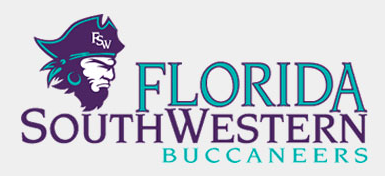 Meeting Minutes Date: 		January 12, 2018, 2:00 p.m.Location: 	Edison/Lee campus Chair: 		Dana Roes Minutes: 	Michael McGowan OpeningCall to Order: 2:00 p.m. Attendance taken Approved Minutes from December 2017 Information items Upcoming Events: 1/27: Les Sutter’s students do Chalk Art in Naples, 5th Avenue South. 2/12: Mike Ramsville (Colloquium)3/1: March 1 at 2 pm – Dana event 3/15: Teju Cole 3/22: Phil Levine, who’s running for governor. 3/29-31 and 4/5-7: Play 4/6: Downtown Ft. Myers “Art Walk” 4/26 – Film Showing: Collier Campus (Mike’s Film and Philosophy Class) 
Discussion items ARTS@FSW Logo can be used in our literature and our webpage (the Buc-head is an athletic logo, not an arts logo). Work/life balance: didn’t get to it. 
Next Meeting: 4/13 at 10:00 a.m. in L-119. ACTION INTEMS: All: Send Steve Chase our pictures of events, or let him know about events so he can photo the events. Students should be engaged, ideally with students and faculty together. PresentAbsentExcusedBrownXChase, SXChase, W X Doiron X HooverX  LublinkX McGowanXMompoint X Pritchett XRoes XSutter X Smith X Swanson XMolloy XO’Neil  X GuestsDr. Teed (briefly) Dr. Teed (briefly) Dr. Teed (briefly) 